中華民國工商協進會第256次公亮紀念講座「Covid-19防疫與經濟振興：台灣模式」新冠肺炎蔓延全球，截至109年10月20日，各國通報WHO確診病例已突破4千萬，死亡人數超過111萬人。在台灣，迄今累計確診543例、死亡7例，確診病例超過90%來自境外移入，對比情況最嚴峻的美國，台灣防疫表現相當傑出。美國CNN電視台認為台灣防疫成功的關鍵在於做好準備、超前部署、有效追蹤和隔離，以及善用大數據及先進技術。台灣雖然防疫成功，但因為是小型高度開放經濟體，國內經濟發展深受國際經濟情勢影響，政府雖已陸續推出紓困振興措施，惟國外需求仍未恢復，景氣復甦緩慢。最近，全球新一波疫情升溫的挑戰又起，世界經濟難以再次承受大規模封鎖，各國正努力尋求防疫與經濟發展的平衡點。鑒於防疫與經濟振興倍受各界關注，本會特邀台灣防疫總顧問，前副總統、中央研究院陳建仁院士蒞臨演講，針對台灣防疫的成功經驗，以及後疫情時代台灣經濟的未來走向，分享其精闢見解。本場演講內容精彩可期，歡迎踴躍報名參加。議  程報名表 (※本報名表如不敷使用，請自行複印)備註：本場講座免費參加，並可登錄公務人員終身學習時數2小時。請填妥報名表後，於109年11月23日(星期一)前傳真至02-2707-0977，亦可掃描右側QR Code或直接進入本會網站www.cnaic.org線上報名，再以電話向承辦人詹巧鈴專員確認(02-2707-0111分機102)。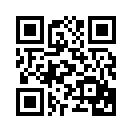 時間109年11月27日(星期五)下午2時地點台北國際會議中心101CD室(台北市信義路5段1號)13：30-14：00報到14：00-14：10中華民國工商協進會 林伯豐理事長致詞 14：10-15：40(90分鐘)主講人：中央研究院 陳建仁院士講  題：「Covid-19防疫與經濟振興：台灣模式」15：40-16：00交流互動公 司 名 稱姓 名職 稱聯 絡 電 話電 子 郵 件